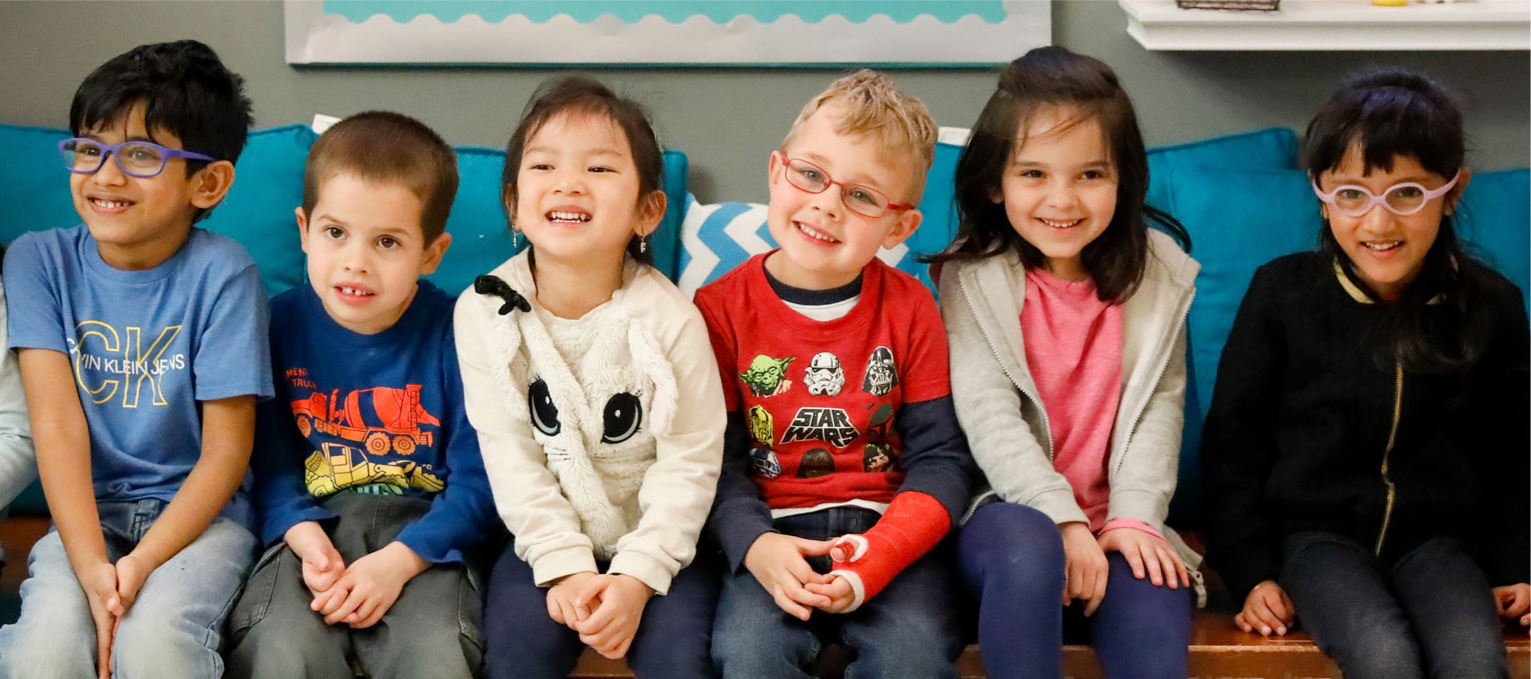 EARN $150.00 TUITION CREDIT The highest compliment our parents can give us is the referral of family or friends to one of our schools. We are excited to share our Parent Referral Policy which entitles you to $100.00 tuition credit for each new child that is referred to one of our schools. New enrollee must attend at least the equivalent of 2 full days per week. WHAT DO I HAVE TO DO? Pass on the name, along with some basic information about the family you are referring to your School Director who will take care of the rest! ENROLLEE FAMILY INFORMATION Family Name                                                                       Contact Number _____________________________________________________________________________________Child’s Name & Age                                                          Email Address_____________________________________________________________________________________Child’s Name & Age                                                          Name of Referring Family
_____________________________________________________________________________________Address                                                                  Date Submitted _____________________________________________________________________________________*Once the new family has been enrolled for a period of four weeks your account will be credited accordingly. Outstanding or past due balances do not receive referral credits – both families’ account balance must be current. 